TAREA 16
2do Grado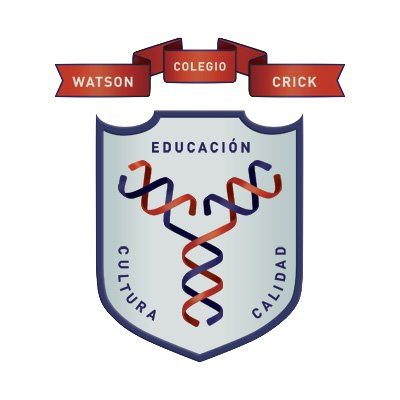 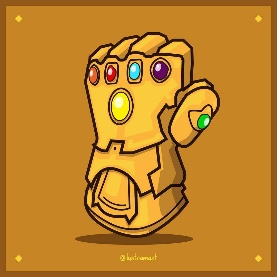 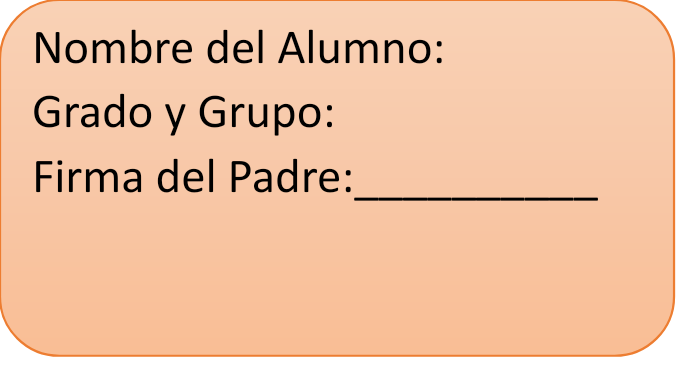 Informática	Indicaciones de las tareas	Realiza lo que se te solicita en las instruccionesRellena el recuadro del lado derecho, sin la información solicitada no será contada la tarea (La firma del padre es solo en documento impreso)Imprime el archivo, dáselo a firmar a tu padre y posteriormente pégalo en la libreta, después de la portada y los demás elementos.Las tareas se revisan y califican en la 2da clase de la semanaCrea una carpeta de nombre Tarea16, dentro coloca los archivos a usar en esta tareaCrea un sitio web, dicho sitio debe de tener:3 páginas web, cada página con:2 imágenes1 video1 audio1 marqueInformación correspondiente al temaAgrega 3 etiquetas FONT con diferentes configuraciones, a lo largo de la Información del temaLas páginas web deben de estar vinculadas y con un fondo de color.Los temas a elegir son los siguientes: 		-Cultura Japonesa, -Cultura Europea, -Cultura EspañolaPega aquí debajo 3 capturas de pantalla en web y 1 en código, estas deben de ser claras, se debe de ver tu nombre en el title.